Прайс-лист услуг изыскательской компании ООО «РАДО»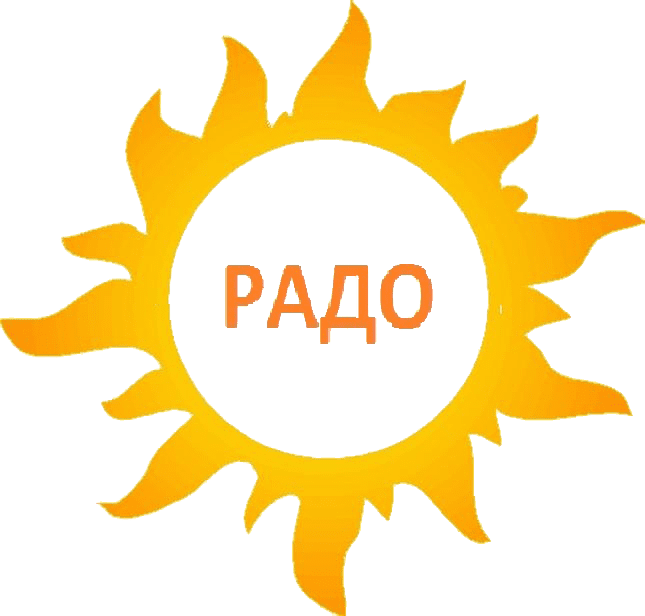 Наименование работЕдиницы измеренияЦена Буровые работыБуровые работыБуровые работыБурение скважин1 метрОт 800 руб.Бурение скважин малогабаритной установкой1 метрОт 1200 руб.Инженерные изысканияИнженерные изысканияИнженерные изысканияИнженерно-геодезические изыскания для строительства1 гектарОт 10 000 руб.Инженерно-геологические изыскания1 метрОт 2000 руб.Инженерно-гидрометеорологические изыскания1 отчет От 15 000 руб.Инженерно-экологические изыскания1 отчетОт 30 000 руб.Геофизические исследования1 отчетОт 30 000 руб.Полевые испытания 1 отчетОт 10 000 руб.Лабораторные исследованияЛабораторные исследованияЛабораторные исследованияДозиметрическое обследование территории (измерение МЭД гамма-излучения)1 площадкаОт 3500 руб.Измерение плотности потока радона1 точкаОт 850 руб.Газогеохимические исследования1 точкаОт 1000 руб.Измерение шума 1 точкаОт 900 руб.Измерение ЭРОА1 точка От 850 руб.Измерение ЭМИ1 точкаОт 600 руб.